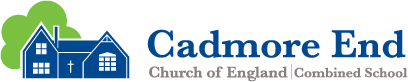 Modern Foreign Languages – French 2021-2023Cycle B = 2021-2022 Cycle A= 2022-2023Modern Foreign Languages – French 2021-2023Cycle B = 2021-2022 Cycle A= 2022-2023Modern Foreign Languages – French 2021-2023Cycle B = 2021-2022 Cycle A= 2022-2023Modern Foreign Languages – French 2021-2023Cycle B = 2021-2022 Cycle A= 2022-2023Modern Foreign Languages – French 2021-2023Cycle B = 2021-2022 Cycle A= 2022-2023Modern Foreign Languages – French 2021-2023Cycle B = 2021-2022 Cycle A= 2022-2023Modern Foreign Languages – French 2021-2023Cycle B = 2021-2022 Cycle A= 2022-2023ClassAUTUMN 1AUTUMN 2SPRING 1SPRING 2SUMMER 1SUMMER 2Class 3/4 Cycle AYear 4 Units – Twinkl All Around Town On the Move Going Shopping Where in the World What’s the Time?Holidays and Hobbies Class 3/4 cycle BYear 3 Units - TwinklGetting to Know You All About Me Food Glorious Food Family and Friends Our School Time Whole School Events(Work to be displayed in a communal area) Heritage Day – French Activity 